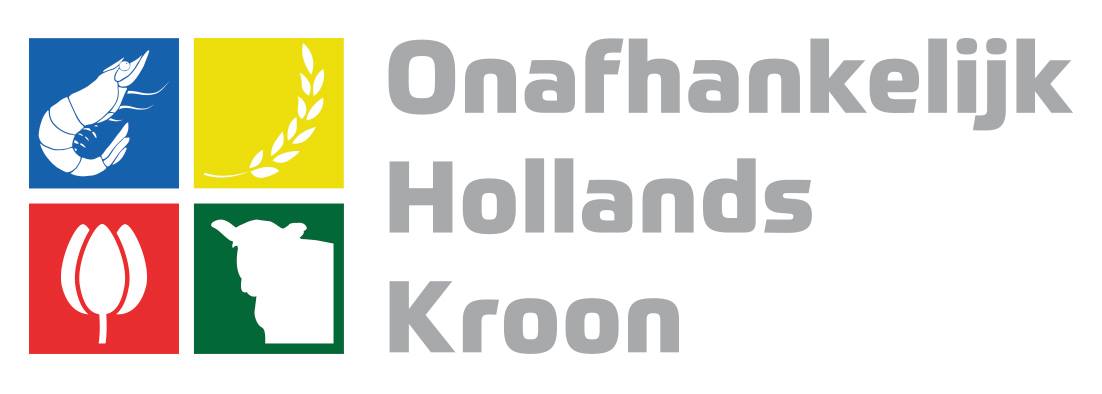 MOTIE vreemd aan de orde van de dag Ondergetekende(n) dient/dienen de volgende motie in:De raad van de gemeente Hollands Kroon in vergadering bijeen op 23 mei 2019Constaterende dat:De cijfers van het CBS, statische trends 2017 laten zien dat politieke participatie en stembusgang onder jongeren relatief laag is; De gemeenteraad van Hollands Kroon op 28 maart 2019 de Verordening Burgerinitiatief heeft vastgesteld zonder expliciete leeftijdsgrens;Bij de gemeenteraadsverkiezingen in 2022 er ±2250 jongeren zijn die voor het eerst hun stem mogen uitbrengen.Overwegende dat:Politieke bewustwording onder jongeren van belang is voor het functioneren van de lokale democratie, met name in gemeenten waar relatief veel jongeren wegtrekken; Het belangrijk is dat de gemeenteraad in contact komt met haar inwoners, dus ook met jongeren;De gemeenteraad van Hollands Kroon er baat bij heeft als jongeren zich laten horen als er thema’s zijn die hen aangaan;Zowel burgerparticipatie als overheidsparticipatie de komende jaren een steeds prominentere rol en invulling moet krijgen in Hollands Kroon.Spreekt uit dat hij:Een werkgroep ‘stimulering politieke participatie jongeren’ (SPPJ) in wil laten stellen door het presidium bij voorkeur bestaande uit 4 raadsleden (+ ondersteuning griffie) met de volgende opdracht:Een (dag)programma stimulering politieke participatie te organiseren en te begeleiden voor de jongeren in Hollands Kroon die in 2022 voor het eerst mogen stemmen tijdens de gemeenteraadsverkiezingen;Dit (dag)programma in het school-/ studiejaar 2019-2020 uit te voeren; Voor de uitvoering van de opdracht een werkbudget van maximaal 5000 euro beschikbaar te stellen ten laste van ‘600104 Griffie’; Het project evalueren en komen met aanbevelingen om het belang van de politiek blijvend onder de aandacht van jongeren te brengen.En gaat over tot de orde van de dag.Ondertekend door:  VVD			OHKLars Ruiter		Daan PruimboomNaam gemeenteraadsfractieVVD en OHKDatum raadsvergadering23 mei 2019 VolgnummerM Onderwerp Stimulering politieke participatie jongeren 